ANEXO XII – REQUERIMENTO ADESÃO NOTA FISCAL SERVIÇO ELETRÔNICA – NFSe                                   MUNICÍPIO DE IVOTI / RS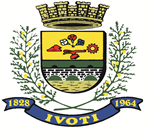                                                      SECRETARIA MUNICIPAL DA FAZEDAIlmo. Sr. Secretário da Fazenda: Nome/Razão Social:____________________________________________________________________Endereço: ____________________________________________________________________________Inscrição Municipal:   ________________________            CNPJ: _______________________________Email: ____________________________________             Fones: ______________________________                                           Vem respeitosamente requerer a adesão ao Programa de Emissão de Nota Fiscal de Serviços Eletrônica, conforme previsto no Decreto Municipal n° 153/2013, a contar do deferimento desta.                                                   Outrossim, declaro estar ciente de que a opção efetuada, uma vez deferida, é irretratável, cessando, a partir do início da emissão da Nota Fiscal de Serviços Eletrônica, a utilização da Nota Fiscal Convencional.                                                São apresentados no ato deste protocolo os documentos abaixo relaciona-dos:______________________________________________________________________________________________________________________________________________________________________________________________________________________________________________________________________________________________________________________________________________________________________________________________________________________________________________________________________________________________________________________________        Obs.: ____________________________________________________________________________                  ____________________________________________________________________________                                             N. Termos,                                             P. Deferimento.                                             Ivoti/RS,  ____ de __________ de _________.                                                                  ____________________________________________________                                                                                                (Assinatura e n° do Documento de Identidade) Documentos apresentados para atualização de cadastro: (   ) Contrato Social atualizada; (   ) CNPJ; (   ) Opção Simples Nacional;(   ) RG e CPF sócios atuais( PARA USO DA SECRETARIA DA FAZENDA) Parecer da Secretaria Municipal da Fazenda: ______________________________________________________________________________________